Universidade de Brasília - UnBFaculdade UnB Gama - FGACurso de Engenharia de EnergiaDESENVOLVIMENTO DE NANOFILTRO PARA REMOÇÃO DE SULFETO DE HIDROGÊNIO DO BIOGÁSAutor: Caroline Gomes CarvalhoOrientador: Maria del Pilar HidalgoBrasília, DF2017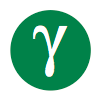 Caroline Gomes CarvalhoDESENVOLVIMENTO DE NANOFILTRO PARA REMOÇÃO DE SULFETO DE HIDROGÊNIO DO BIOGÁSMonografia submetida ao curso de graduação em Engenharia de Energia da Universidade de Brasília, como requisito parcial para obtenção do Título de Bacharel em Engenharia de Energia.Orientador: Doutora Maria del Pilar HidalgoBrasília, DF2016CIP – Catalogação Internacional da Publicação*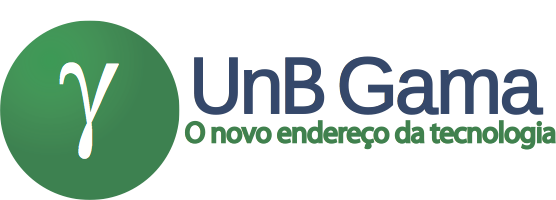 DESENVOLVIMENTO DE NANOFILTRO PARA REMOÇÃO DE SULFETO DE HIDROGÊNIO DO BIOGÁSCaroline Gomes CarvalhoMonografia submetida como requisito parcial para obtenção do Título de Bacharel em Engenharia de Energia da Faculdade UnB Gama - FGA, da Universidade de Brasília, em 06/0/2017 apresentada e aprovada pela banca examinadora abaixo assinada:Brasília, DF2017Carvalho, Caroline Gomes.Título da Monografia: Desenvolvimento de nanofiltro para remoção de sulfeto de hidrogênio do biogás. / Caroline Gomes Carvalho. Brasília: UnB, 2017. 103 p. : il. ; 29,5 cm.Monografia (Graduação) – Universidade de BrasíliaFaculdade do Gama, Brasília, 2017. Orientação Maria del Pilar Hidalgo.1. Biogás. 2. Nanofiltro. 3. Sulfeto de Hidrogênio. Pilar Hildago, Maria. CDU ClassificaçãoProfª Drª: Maria del Pilar Hildago, UnB/ FGAOrientadorProfª Drª: Roseany V. V. Lopes, UnB/ FGAMembro ConvidadoProfª Drª: Maria Hosana Conceição, UnB/ FCEMembro Convidado